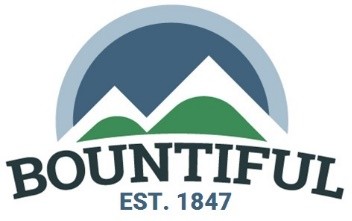 NOTICE OF PUBLIC HEARINGREQUEST	To hear public comment regarding variances for construction of a single-family dwelling with driveway and on slopes over 30 percent grade, retaining walls over 10 feet high, and cut/fill slopes over 10 feet in height. The address of the proposed property is 1868 Stone Hollow Dr, located in the Single-Family Foothill (R-F) Zone.CONTACT	Amber Corbridge, Senior Planner, 801-298-6190 or email at amber@bountiful.govDATE/TIME AND PLACEThe Bountiful Planning Commission will hold a public hearing for this item on Tuesday, April 16, 2024. The public hearing will start at approximately 6:30 pm in the Bountiful City Council Chambers, 795 South Main Street, Bountiful, Utah.COMMENT	Any person having interest in these matters may attend and be heard during a public meeting or may submit testimony in writing to be entered into the record.LAND USE AUTHORITYPlanning CommissionNOTICING COMPLETED:CERTIFIED (NOTICED) BY:March 26, 2024/s/Amber CorbridgeAmber Corbridge, Senior PlannerAerial of 1868 Stone Hollow Drive – Location of the proposed single-family development and variance requests (outlined in blue, below)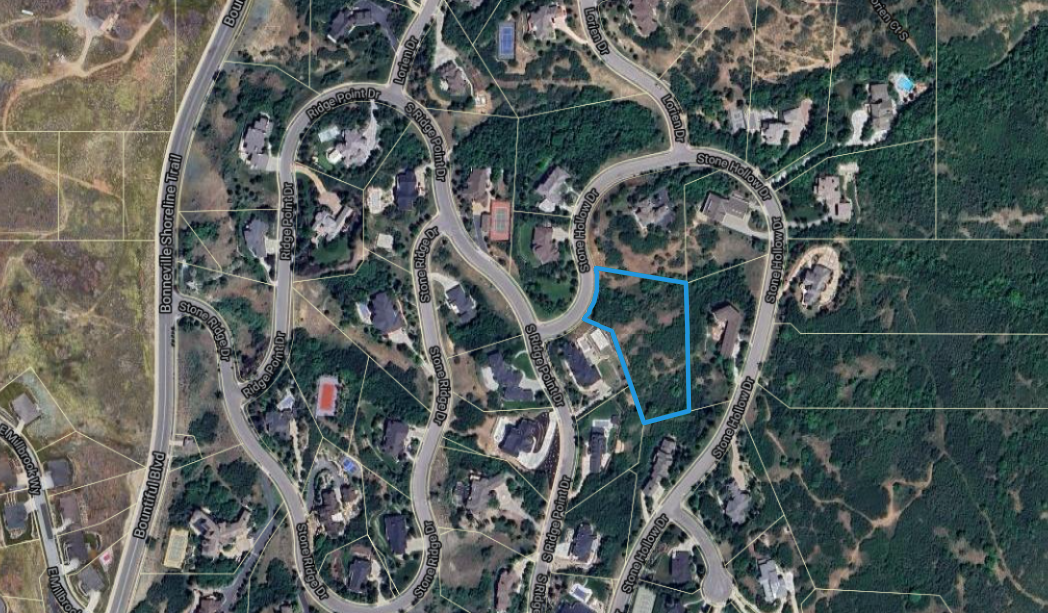 